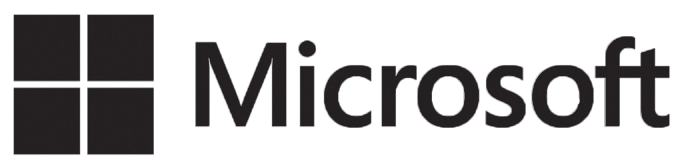 C/O PROXY SERVICES P.O. BOX 9163FARMINGDALE, NY 11735Your Vote Counts!MICROSOFT CORPORATION2021 Annual MeetingVote by November 29, 202111:59 PM  ETD60296-P62042-Z81037You invested in MICROSOFT CORPORATION and it’s time to vote!You have the right to vote on proposals being presented at the Annual Meeting. This is an important notice regarding theavailability of proxy material for the shareholder meeting to be held on November 30, 2021.Get informed before you voteView the Notice and Proxy Statement and Annual Report online OR you can receive a free paper or email copy of the material(s) byrequesting prior to November 16, 2021. If you would like to request a copy of the material(s) for this and/or future shareholder meetings, you may (1) visit www.ProxyVote.com, (2) call 1-800-579-1639 or (3) send an email to sendmaterial@proxyvote.com. If sending an email, please include your control number (indicated below) in the subject line. Unless requested, you will not otherwise receive a paper or email copy.For complete information and to vote, visit www.ProxyVote.comControl #Smartphone usersPoint your camera here and vote without entering a control numberVirtually at:Vote Virtually at the Meeting*November 30, 20218:30 a.m. PTwww.virtualshareholdermeeting.com/MSFT2021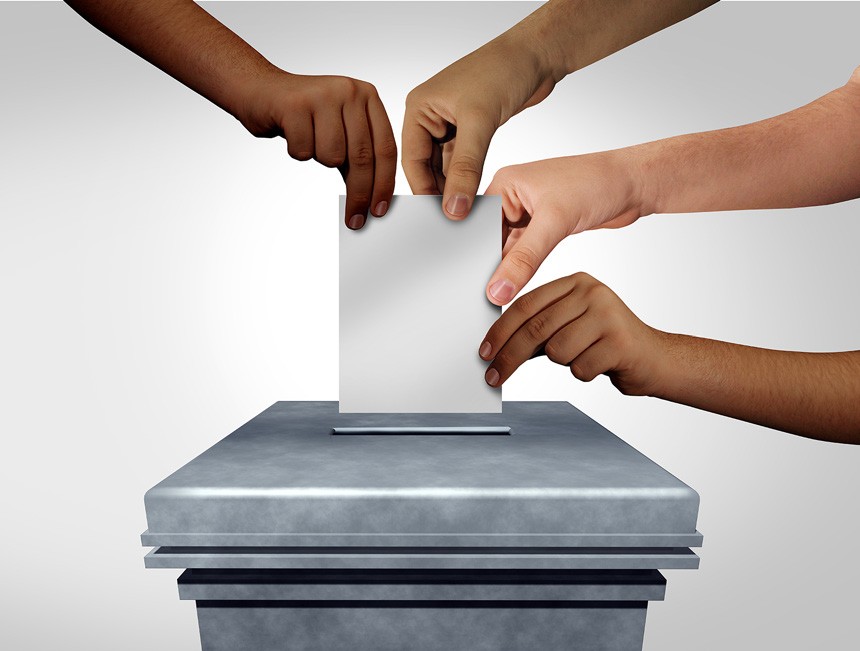 *Please check the meeting materials for any special requirements for meeting attendance.V1.1Vote at www.ProxyVote.comTHIS IS NOT A VOTABLE BALLOTThis is an overview of the proposals being presented at the upcoming shareholder meeting. Please follow the instructions on the reverse side to vote these important matters.Voting ItemsBoardRecommendsPrefer to receive an email instead? While voting  on www.ProxyVote.com, be sure to click “Sign up for E-delivery”.D60297-P62042-Z810371.	Election of Directors: (The Board recommends a vote FOR each nominee)Nominees:01. Reid G. HoffmanFor02. Hugh F. JohnstonFor03. Teri L. ListFor04. Satya NadellaFor05. Sandra E. PetersonFor06. Penny S. PritzkerFor07. Carlos A. RodriguezFor08. Charles W. ScharfFor09. John W. StantonFor10. John W. ThompsonFor11. Emma N. WalmsleyFor12. Padmasree WarriorFor2.	Advisory vote to approve named executive officer compensation(The Board recommends a vote FOR this proposal)For3.	Approve Employee Stock Purchase Plan(The Board recommends a vote FOR this proposal)For4.	Ratification of the Selection of Deloitte & Touche  LLP as our Independent Auditor for Fiscal Year 2022 (The Board recommends a vote FOR this proposal)For5.	Shareholder Proposal - Report on median pay gaps across race and gender(The Board recommends a vote AGAINST this proposal)Against6.	Shareholder Proposal - Report on effectiveness of workplace sexual harassment policies(The Board recommends a vote AGAINST this proposal)Against7.	Shareholder Proposal - Prohibition on sales of facial recognition technology to all government entities(The Board recommends a vote AGAINST this proposal)Against8.	Shareholder Proposal - Report on implementation of the Fair Chance Business Pledge(The Board recommends a vote AGAINST this proposal)Against9.	Shareholder Proposal - Report on how lobbying activities align with company policies(The Board recommends a vote AGAINST this proposal)Against